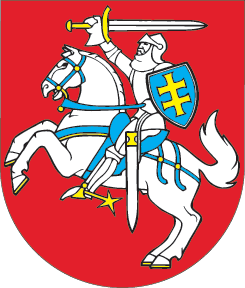 LIETUVOS RESPUBLIKOSCIVILINĮ PROCESĄ REGLAMENTUOJANČIŲ EUROPOS SĄJUNGOS IR TARPTAUTINĖS TEISĖS AKTŲ ĮGYVENDINIMO ĮSTATYMO Nr. X-1809 KETVIRTOJO SKIRSNIO PAVADINIMO, 4, 15 STRAIPSNIŲ IR PRIEDO PAKEITIMO IR ĮSTATYMO PAPILDYMO KETVIRTUOJU1  IR DEVINTUOJU3 SKIRSNIAISĮSTATYMAS2014 m. gegužės 15 d. Nr. XII-890Vilnius1 straipsnis. Ketvirtojo skirsnio pavadinimo pakeitimasPakeisti ketvirtojo skirsnio pavadinimą ir jį išdėstyti taip:„KETVIRTASIS SKIRSNISEUROPOS SĄJUNGOS VALSTYBIŲ NARIŲ TEISMŲ SPRENDIMŲ PRIPAŽINIMO IR VYKDYMO TVARKA“.2 straipsnis. 4 straipsnio pakeitimasPakeisti 4 straipsnio 1 dalį ir ją išdėstyti taip:„1. Europos Sąjungos valstybių narių teismų sprendimai ir kiti pagal Europos Sąjungos reglamentus vykdytini dokumentai, kai Europos Sąjungos reglamentuose numatyta šių teismų sprendimų ir kitų vykdytinų dokumentų pripažinimo ir leidimo juos vykdyti procedūrų įgyvendinimo tvarka, Lietuvos Respublikoje pripažįstami ir leidžiama juos vykdyti pagal Europos Sąjungos reglamentų, šio įstatymo ir Lietuvos Respublikos civilinio proceso kodekso nustatytą tvarką. Jeigu Europos Sąjungos reglamentai nenustato Europos Sąjungos valstybių narių teismų sprendimų pripažinimo ir leidimo juos vykdyti procedūrų įgyvendinimo tvarkos, tačiau pagal Europos Sąjungos reglamentus yra reikalaujama šiuos sprendimus pripažinti ir leisti juos vykdyti, šie sprendimai pripažįstami ir leidžiama juos vykdyti pagal Lietuvos Respublikos civilinio proceso kodekso LX skyriaus ketvirtąjį, penktąjį ir šeštąjį skirsnius.“3 straipsnis. Įstatymo papildymas ketvirtuoju1 skirsniuPapildyti Įstatymą ketvirtuoju1 skirsniu:„KETVIRTASIS1 SKIRSNIS2012 M. GRUODŽIO 12 D. EUROPOS PARLAMENTO IR TARYBOS REGLAMENTO (ES) NR. 1215/2012 DĖL JURISDIKCIJOS IR TEISMO SPRENDIMŲ CIVILINĖSE IR KOMERCINĖSE BYLOSE PRIPAŽINIMO IR VYKDYMO (NAUJA REDAKCIJA) ĮGYVENDINIMAS41 straipsnis. Prašymų priimti sprendimą, kad nėra pagrindų atsisakyti pripažinti teismo sprendimą, nagrinėjimo tvarka1. 2012 m. gruodžio 12 d. Europos Parlamento ir Tarybos reglamento (ES) Nr. 1215/2012 dėl jurisdikcijos ir teismo sprendimų civilinėse ir komercinėse bylose pripažinimo ir vykdymo (nauja redakcija) (toliau šiame skirsnyje – Reglamentas (ES) Nr. 1215/2012) 36 straipsnio 2 dalyje nurodytus prašymus priimti sprendimą, kad nėra pagrindų atsisakyti pripažinti teismo sprendimą, nagrinėja Lietuvos apeliacinis teismas. Šie prašymai nagrinėjami mutatis mutandis taikant šio įstatymo 4 straipsnio 4, 5 ir 6 dalių nuostatas.2. Prašymas peržiūrėti Lietuvos apeliacinio teismo nutartį, priimtą dėl šio straipsnio 1 dalyje nurodyto prašymo, gali būti paduotas per trisdešimt dienų nuo nutarties įteikimo šaliai dienos. Jeigu šalies, kuri turi teisę paduoti prašymą peržiūrėti Lietuvos apeliacinio teismo nutartį, nuolatinė gyvenamoji vieta yra ne Lietuvos Respublikoje, prašymo peržiūrėti Lietuvos apeliacinio teismo nutartį pateikimo terminas yra šešiasdešimt dienų ir jis skaičiuojamas nuo nutarties įteikimo šiai šaliai asmeniškai arba pristatymo į jos gyvenamąją vietą dienos.42 straipsnis. Prašymų atsisakyti vykdyti teismo sprendimą nagrinėjimo tvarka1. Reglamento (ES) Nr. 1215/2012 47 straipsnio 1 dalyje nurodytus prašymus atsisakyti vykdyti teismo sprendimą nagrinėja Lietuvos apeliacinis teismas. Šie prašymai nagrinėjami mutatis mutandis taikant šio įstatymo 4 straipsnio 4, 5 ir 6 dalių nuostatas.2. Reglamento (ES) Nr. 1215/2012 49 straipsnio 2 dalyje nurodytas apeliacinis skundas dėl Lietuvos apeliacinio teismo nutarties, priimtos dėl šio straipsnio 1 dalyje nurodyto prašymo atsisakyti vykdyti teismo sprendimą, gali būti paduotas per trisdešimt dienų nuo nutarties įteikimo šaliai dienos. Jeigu šalies, kuri turi teisę paduoti Reglamento (ES) Nr. 1215/2012 49 straipsnio 2 dalyje nurodytą skundą, nuolatinė gyvenamoji vieta yra ne Lietuvos Respublikoje, apeliacinio skundo padavimo terminas yra šešiasdešimt dienų ir jis skaičiuojamas nuo nutarties įteikimo šiai šaliai asmeniškai arba pristatymo į jos gyvenamąją vietą dienos.43 straipsnis. Reglamento (ES) Nr. 1215/2012 54 straipsnyje numatytos priemonės arba įsakymo prilyginimo tvarka1. Vadovaujantis Reglamento (ES) Nr. 1215/2012 54 straipsnio 1 dalimi, teismo sprendime numatytą priemonę ar įsakymą prilygina subjektas, kuris turi pripažinti ar vykdyti teismo sprendimą.2. Priemonės arba įsakymo prilyginimas gali būti užginčijamas teisme Lietuvos Respublikos įstatymų nustatyta tvarka.“4 straipsnis. 15 straipsnio pakeitimasPakeisti 15 straipsnio 1 dalį ir ją išdėstyti taip:„1. Autentiški dokumentai yra notaro užprotestuoti ar neprotestuotini vekseliai, čekiai, hipotekos (įkeitimo) sandoriai, kuriuose padaryti notaro vykdomieji įrašai.“ 5 straipsnis. Įstatymo papildymas devintuoju3 skirsniuPapildyti Įstatymą devintuoju3 skirsniu:„DEVINTASIS3 SKIRSNIS2012 M. LIEPOS 4 D. EUROPOS PARLAMENTO IR TARYBOS REGLAMENTO (ES) NR. 650/2012 DĖL JURISDIKCIJOS, TAIKYTINOS TEISĖS, TEISMO SPRENDIMŲ PAVELDĖJIMO KLAUSIMAIS PRIPAŽINIMO IR VYKDYMO BEI AUTENTIŠKŲ DOKUMENTŲ PAVELDĖJIMO KLAUSIMAIS PRIĖMIMO IR VYKDYMO BEI DĖL EUROPOS PAVELDĖJIMO PAŽYMĖJIMO SUKŪRIMO ĮGYVENDINIMAS3112 straipsnis. Europos paveldėjimo pažymėjimo išdavimasInstitucija, kuri, vadovaujantis 2012 m. liepos 4 d. Europos Parlamento ir Tarybos reglamento (ES) Nr. 650/2012 dėl jurisdikcijos, taikytinos teisės, teismo sprendimų paveldėjimo klausimais pripažinimo ir vykdymo bei autentiškų dokumentų paveldėjimo klausimais priėmimo ir vykdymo bei dėl Europos paveldėjimo pažymėjimo sukūrimo 64 straipsnio b punkto nuostatomis, išduoda Europos paveldėjimo pažymėjimą, yra palikimo atsiradimo vietos notaras.“ 6 straipsnis. Įstatymo priedo pakeitimas 1. Pakeisti Įstatymo priedo 1 punktą ir jį išdėstyti taip:„1. 2012 m. gruodžio 12 d. Europos Parlamento ir Tarybos reglamentas (EB) Nr. 1215/2012 dėl jurisdikcijos ir teismo sprendimų civilinėse ir komercinėse bylose pripažinimo ir vykdymo (nauja redakcija) (OL 2012 L 351, p. 1).“2. Papildyti Įstatymo priedą 10 punktu:„10. 2012 m. liepos 4 d. Europos Parlamento ir Tarybos reglamentas (ES) Nr. 650/2012 dėl jurisdikcijos, taikytinos teisės, teismo sprendimų paveldėjimo klausimais pripažinimo ir vykdymo bei autentiškų dokumentų paveldėjimo klausimais priėmimo ir vykdymo bei dėl Europos paveldėjimo pažymėjimo sukūrimo (OL 2012 L 201, p. 107).“7 straipsnis. Pasiūlymas Lietuvos Respublikos teisingumo ministruiLietuvos Respublikos teisingumo ministras iki 2015 m. rugpjūčio 16 d. priima šio įstatymo 5 straipsnio įgyvendinamuosius teisės aktus.8 straipsnis. Įstatymo įsigaliojimas1. Šis įstatymas, išskyrus 5 straipsnį, 6 straipsnio 2 dalį ir 7 straipsnį, įsigalioja 2015 m. sausio 10 d.2. Šio įstatymo 5 straipsnis ir 6 straipsnio 2 dalis įsigalioja 2015 m. rugpjūčio 17 d. Skelbiu šį Lietuvos Respublikos Seimo priimtą įstatymą.Respublikos Prezidentė	Dalia Grybauskaitė